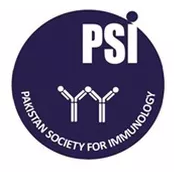 LIST OF THE GOOD STANDING MEMBERS OF PSI                                                                                Updated till 30 Aug 2018LIST OF THE GOOD STANDING MEMBERS OF PSI                                                                                Updated till 30 Aug 2018LIST OF THE GOOD STANDING MEMBERS OF PSI                                                                                Updated till 30 Aug 2018Sr NoNameInstitutionProf Rabia HussainAga khan University Hospital, Karachi Brig Tahir Aziz Ahmed Armed Forces Institute of Pathology, RawalpindiProf Ghazala JafferyServices Institute of Medical Sciences, LahoreDr Sabiha AnisSindh Institute of Urology and Transplantation, KarachiProf Rana MuzaffarSindh Institute of Urology and Transplantation, KarachiBrig Mukarram BashirArmed Forces Institute of Pathology, RawalpindiMaj Hamid Nawaz TipuArmed Forces Institute of Pathology, RawalpindiDr Osman Yusuf IslamabadDr Nighat NaqiRawalpindi Dr Nadeem AfzalUniversity of Health Sciences (UHS), LahoreDr Zahra HassanAga khan University Hospital, KarachiDr Khawar AbbasSindh Institute of Urology and Transplantation, KarachiDr Salma BatoolSindh Institute of Urology and Transplantation, KarachiDr Najeeha Talat Iqbal Aga khan University Hospital, KarachiFaheem Shahzad UHS-LahoreDr Sabahat SarfarazSindh Institute of Urology and Transplantation, KarachiMaj M Omair RiazArmed Forces Institute of Pathology, RawalpindiDr Saeed Khan Dow University of health sciences Dr Aiysha AbidSindh Institute of Urology and Transplantation, KarachiDr Sadaf FirasatSindh Institute of Urology and Transplantation, KarachiDr Ali RazaSindh Institute of Urology and Transplantation, KarachiDr Abdul Qadeer Sindh Institute of Urology and Transplantation, KarachiDr Shahid AbbasAllergy & Asthma centre IslamabadLt.Col Dawood AhmadArmed Forces Institute of Pathology, RawalpindiDr Junaid Iqbal Aga khan University Hospital, Karachi